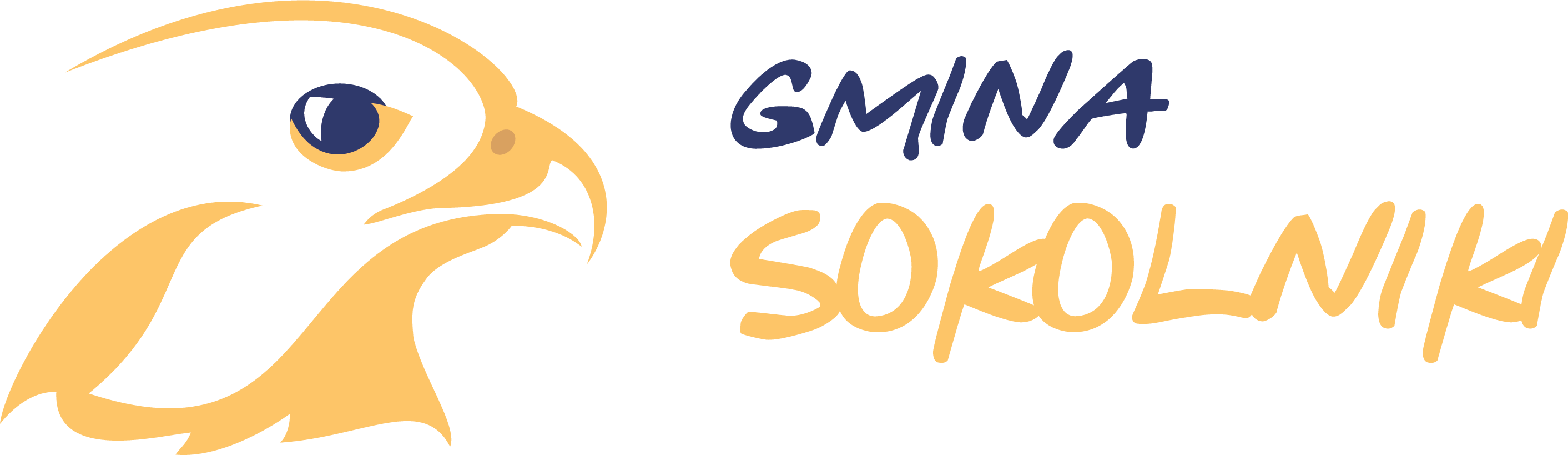 SPRAWOZDANIEZ REALIZACJI W 2022 ROKU 
GMINNEGO PROGRAMU PRZECIWDZIAŁANIA PRZEMOCY W RODZINIE ORAZ OCHRONY OFIAR PRZEMOCY W RODZINIE GMINY SOKOLNIKI NA LATA 2021-2023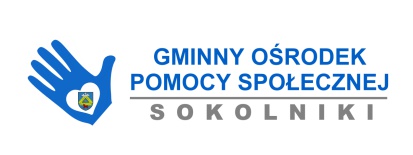 Opracowała: Ewa Szandała – Przewodnicząca Zespołu Interdyscyplinarnego ds. Przeciwdziałania Przemocy w Rodzinie w SokolnikachGminny Program Przeciwdziałania Przemocy w Rodzinie oraz Ochrony Ofiar Przemocy w Rodzinie Gminy Sokolniki na lata 2021-2023 został przyjęty Uchwałą Nr XXVIII/182/2020 Rady Gminy Sokolniki z dnia 30 grudnia 2020 r.Monitorowaniem realizacji Gminnego Programu Przeciwdziałania Przemocy w Rodzinie oraz Ochrony Ofiar Przemocy w Rodzinie Gminy Sokolniki na lata 2021-2023 oraz czuwaniem nad prawidłowym wykonywaniem zadań zajmuje się Koordynator – Gminny Ośrodek Pomocy Społecznej w Sokolnikach. Zgodnie z zapisami Programu, Koordynator raz w roku składa Radzie Gminy sprawozdanie z realizacji Gminnego Programu i działań Zespołu Interdyscyplinarnego.Przemoc w rodzinie jest poważnym, zataczającym coraz szersze kręgi problemem o dużej szkodliwości społecznej, który stanowi jedno z podstawowych zagrożeń dla rodziny i jej członków.Opracowanie i realizacja Gminnego Programu ma na celu stworzenie wsparcia i profesjonalnej pomocy zmierzającej do zwiększenia dostępności i skuteczności zorganizowanych form pomocy dla osób uwikłanych w przemoc, zwiększenie dostępności i skuteczności programów profilaktycznych, profesjonalnej edukacji osób działających na rzecz rodziny dotkniętej przemocą, dostarczenie wiedzy społeczeństwu o zjawisku przemocy i sposobach radzenia sobie z tym problemem, propagowanie pozytywnych rozwiązań merytorycznych, organizacyjnych i prawnych, związanych z przeciwdziałaniem przemocy w rodzinie, motywowanie społeczności lokalnych, mass mediów, organizacji i instytucji do podejmowania działań na rzecz ofiar przemocy. Adresatami Gminnego Programu są:ofiary i sprawcy przemocy,rodzice i opiekunowie krzywdzonych dzieci,rodziny i osoby dotknięte zjawiskiem przemocy,przedstawiciele instytucji i służb pracujących z osobami i rodzinami dotkniętymi przemocą (pedagodzy, psycholodzy, nauczyciele, pracownicy socjalni, pracownicy sądu, policjanci, wychowawcy, kuratorzy, terapeuci, socjoterapeuci, pracownicy służby zdrowia, pełnomocnik Wójta GKRPA),przedstawiciele władz lokalnych (radni, sołtysi),społeczeństwo.Realizatorami Gminnego Programu są:Gminny Ośrodek Pomocy Społecznej w Sokolnikach,Zespól Interdyscyplinarny ds. Przeciwdziałania Przemocy w Rodzinie,Komenda Powiatowa Policji w Wieruszowie,Gminna Komisja Rozwiązywania Problemów Alkoholowych Gminy Sokolniki,placówki oświatowe,Służba zdrowia,Sąd Rejonowy w Wieluniu.Na terenie powiatu wieruszowskiego osoby doświadczające problemu przemocy mogą korzystać ze wsparcia następujących instytucji:Powiatowe Centrum Pomocy Rodzinie w Wieruszowie,Punkt Interwencji Kryzysowej w Wieruszowie,Powiatowy Ośrodek Interwencji Kryzysowej w Słupi pod Kępnem.Na terenie województwa łódzkiego osoby doświadczające problemu przemocy mogą korzystać ze wsparcia:Ogólnopolskiego Pogotowia dla Ofiar Przemocy w Rodzinie „Niebieska Linia”,Policyjnego Telefonu Zaufania ds. Przeciwdziałania Przemocy w Rodzinie.Systematyczna ewaluacja Programu stanowi podstawę do jego doskonalenia, a co za tym idzie wprowadzenia ewentualnych korekt, nowych rozwiązań wynikających z dynamiki zmieniających się uwarunkowań społecznych oraz doświadczeń podmiotów realizujących Program.Cel główny Programu Przeciwdziałania Przemocy w Rodzinie oraz Ochrony Ofiar Przemocy w Rodzinie Gminy Sokolniki na lata 2021-2023 jest „zwiększenie skuteczności przeciwdziałania przemocy w rodzinie oraz zmniejszenie skali tego zjawiska w gminie poprzez udzielanie pomocy osobom nim dotkniętym oraz oddziaływanie na osoby stosujące przemoc”.Cel główny był realizowany poprzez cele szczegółowe w obszarach:Profilaktyka i edukacja społeczna – zintensyfikowanie działań profilaktycznych w zakresie przeciwdziałania przemocy w rodzinie poprzez:diagnozowanie zjawiska przemocy w rodzinie w gminie,prowadzenie lokalnych kampanii społecznych poświęconych przemocy w rodzinie,podejmowanie współpracy zewnętrznej w zakresie przeciwdziałania przemocy,prowadzenie poradnictwa, w szczególności poprzez działania edukacyjne służące wzmocnieniu opiekuńczych i wychowawczych metod i kompetencji rodziców w rodzinach zagrożonych przemocą w rodzinie,prowadzenie wśród dzieci i młodzieży działań profilaktycznych z zakresu agresji i przemocy.Ochrona i pomoc osobom dotkniętym przemocą w rodzinie:działalność Gminnego Zespołu Interdyscyplinarnego ds. Przeciwdziałania Przemocy w Rodzinie,działalność i rozwijanie oferty funkcjonującego w gminie Punktu Konsultacyjnego,upowszechnianie informacji w zakresie możliwości i form uzyskania m.in. pomocy: medycznej, psychologicznej, prawnej, socjalnej, zawodowej i rodzinnej,zapewnianie bezpieczeństwa krzywdzonym dzieciom w razie bezpośredniego zagrożenia życia lub zdrowia w związku z przemocą w rodzinie.Oddziaływanie na osoby stosujące przemoc w rodzinie:rozpowszechnianie w gminie baz danych oraz informatorów na temat podmiotów realizujących ofertę dla osób stosujących przemoc w rodzinie,stosowanie procedury „Niebieskie Karty”,aktywność i współdziałanie oraz wymiana informacji z Policją, kuratorską służbą sądową i innymi służbami w zakresie monitoringu zachowań osób uprzednio skazanych za stosowanie przemocy w rodzinie,motywowanie sprawców przemocy do udziału w programach korekcyjno-edukacyjnych i terapii.Podnoszenie kompetencji służb i przedstawicieli podmiotów realizujących działania z zakresu przeciwdziałania przemocy w rodzinie:zapewnienie osobom pracujących bezpośrednio z osobami dotkniętymi przemocą w rodzinie i z osobami stosującymi przemoc wsparcia w formie szkoleń.Pracownicy socjalni Gminnego Ośrodka Pomocy Społecznej w Sokolnikach na bieżąco prowadzą rozeznanie w rodzinach znajdujących się pod ich opieką. Działania podejmowane wobec osób doświadczających przemocy w rodzinie odbywały się w formie pomocy finansowej, rzeczowej i poradnictwa specjalistycznego w zakresie przeciwdziałania przemocy w rodzinie. W celu zapobiegania zjawisku przemocy realizowane były w 2022 r. poniżej przedstawione działania profilaktyczne.I/2022 Gminny Ośrodek Pomocy Społecznej w Sokolnikach – Zespół Interdyscyplinarny do spraw Przeciwdziałania Przemocy w Rodzinie w Sokolnikach przyłączył się po raz kolejny do ogólnoświatowej kampanii „19 dni przeciwko przemocy i krzywdzeniu dzieci i młodzieży”. Celem kampanii jest budowanie świata wolnego od przemocy, świata bezpiecznego, zapewniającego wszystkim prawidłowy rozwój.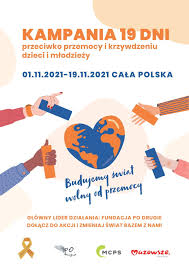 VI/2022Gminny Ośrodek Pomocy Społecznej w Sokolnikach we współpracy z Gminną Komisją Rozwiązywania Problemów Alkoholowych w Sokolnikach zorganizował konkurs plastyczny „Szczęśliwa Rodzina bez Przemocy”. Konkurs przeznaczony był dla uczniów Szkół Podstawowych z obszaru Gminy Sokolniki. Celem konkursu było:zmotywowanie do refleksji dotyczącej przeciwdziałania przemocy w rodzinie i grupie rówieśniczej,edukacja uczniów w zakresie skutków stosowania i doświadczenia przemocy,zwiększenie zaangażowania i reagowania w przypadku bycia świadkiem lub ofiarą przemocy,kształtowanie wyobraźni uczniów poprzez prace plastyczne.Dla uczestników konkursu zostały przygotowane nagrody rzeczowe, książki jako alternatywa spędzania wolnego czasu.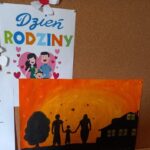 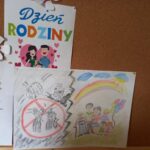 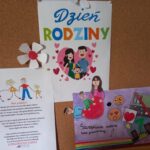 XI/2022Gminny Ośrodek Pomocy Społecznej w Sokolnikach we współpracy z Gminną Komisją Rozwiązywania Problemów Alkoholowych w Sokolnikach zorganizował konkurs plastyczny „W barwach jesieni bez przemocy”. Konkurs przeznaczony był dla uczniów Szkół Podstawowych z obszaru Gminy Sokolniki. Celem konkursu było:zmotywowanie do refleksji dotyczącej przeciwdziałania przemocy w rodzinie i grupie rówieśniczej,edukacja uczniów w zakresie skutków stosowania i doświadczenia przemocy,uwrażliwienie na piękno barw jesiennych,rozwijanie umiejętności wykorzystania różnorodnych form i technik plastycznych,umiejętność barwnego wyrażania uczuć,kształtowanie wyobraźni uczniów poprzez prace plastyczne.Wystawa przepięknych prac odbyła się w GOKSiT w Sokolnikach.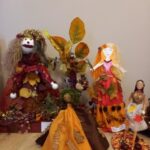 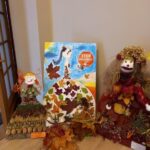 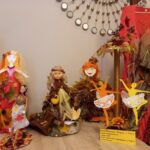 Działalność Zespołu InterdyscyplinarnegoZespół Interdyscyplinarny, w skład którego wchodzą m.in. przedstawiciele pomocy społecznej, policji, sądu, służby zdrowia, oświaty, członków gminnej komisji rozwiązywania problemów alkoholowych oraz innych podmiotów i organizacji został powołany Zarządzeniem Nr 0050.14.2021 Wójta Gminy Sokolniki z dnia 23 lutego 2021 r. w sprawie powołania członków Zespołu Interdyscyplinarnego w Sokolnikach zmienionego Zarządzeniem Nr 0050.19.2021 Wójta Gminy Sokolniki z dnia 6 kwietnia 2021 r. . Zgodnie z Zarządzeniem w ZI jest 6 instytucji, w tym 11 członków.W 2022 r. odbyły się 3 posiedzenia Zespołu Interdyscyplinarnego.W 2022 r. Zespół pracował nad dwoma sprawami procedur „Niebieskie Karty”, zajmowano się sprawami związanymi z przemocą w rodzinie – głównie psychiczną, fizyczną i ekonomiczną.Liczba rodzin, w których wszczęto procedurę Niebieskiej Karty w latach 2020-2022Liczba rodzin, w których poszczególne instytucje wszczęły procedurę „Niebieskie Karty” w latach 2020-2022FinansowanieW 2022 r. na realizację działań Gminnego Programu Przeciwdziałania Przemocy w Rodzinie i Ochrony Ofiar Przemocy w Rodzinie nie wydatkowano środków własnych Gminnego Ośrodka Pomocy Społecznej w Sokolnikach.Podsumowanie, uwagi, rekomendacjeZadania w zakresie przeciwdziałania przemocy w rodzinie na terenie Gminy Sokolniki, wzorem lat ubiegłych były realizowane na wszystkich niezbędnych poziomach.Zgodnie z Rozporządzeniem Rady Ministrów z dnia 13 września 2011 r. w sprawie procedury „Niebieskie Karty” oraz wzorów formularzy „Niebieska Karta” (Dz. U. Nr 209, poz. 1245) wdrażano procedury i standardy działania Zespołu. Osobom stosującym przemoc w rodzinie zapewniono możliwość uczestnictwa w programie korekcyjno-edukacyjnym realizowanym przez Powiatowe Centrum Pomocy w Rodzinie w Wieruszowie, jednak żaden ze sprawców nie wyraził zgody.Podejmowane były liczne działania profilaktyczno-edukacyjne oraz szkoleniowe, skierowane bezpośrednio do mieszkańców, jak i do specjalistów udzielających pomocy i wsparcia mieszkańcom gminy Sokolniki w celu przeciwdziałania przemocy w rodzinie, czy przerwania przemocy.Instytucje i podmioty starały się maksymalnie wspierać osoby i rodziny będące w trudnej sytuacji życiowej, ze szczególnym uwzględnieniem osób najsłabszych, w tym dzieci i młodzieży, osób niepełnosprawnych i starszych.Świadomość zarówno ofiar, jak i sprawców przemocy w rodzinie, że mogą zwrócić się po pomoc i ją uzyskać jest niezwykle ważnym czynnikiem przeciwdziałania przemocy w rodzinie. Wspólne działania mają większą szansę powodzenia.Wnioski na dalsze lata realizacji Gminnego Programu Przeciwdziałania Przemocy w Rodzinie oraz Ochrony Ofiar Przemocy w Rodzinie Gminy Sokolniki na lata 2021-2023 i Programów kolejnych:Kontynuacja diagnozowania zjawiska przemocy w rodzinie w Gminie Sokolniki;Podnoszenie świadomości społecznej na temat zjawiska przemocy w rodzinie;Zapewnienie pomocy rodzinom, w których występuje przemoc z uwzględnieniem potrzeb wszystkich członków rodziny;Podnoszenie poziomu wiedzy i umiejętności osób zajmujących się przeciwdziałaniem przemocy w rodzinie i pomaganiem w sytuacji jej wystąpienia;Utrzymanie współpracy różnych instytucji w celu ograniczenia skutków występowania przemocy;Zwiększanie skuteczności działań interwencyjnych wobec osób stosujących przemoc w rodzinie.Rok202020212022Liczba rodzin4(11 osób w rodzinach)3(11 osób w rodzinach)2(7 osób w rodzinach)Instytucja wszczynająca202020212022GOPS12–GKRPA–––Policja312Oświata–––Ochrona zdrowia–––